С 8 по 10 июля 2011 года Команда ОАО «Гатчинагаз» приняла активное участие в слете формирований ГО и ЧС ОАО «Леноблгаз»Ежегодный  слет формирований ГО и ЧС ОАО «Леноблгаз» проходил в поселке Любань Тосненского района Ленинградской области. Команда ОАО «Гатчинагаз» с 2004 года принимает активное участие в  слете. По итогам прошедших соревнований команда ОАО «Гатчинагаз» заняла почетное III место.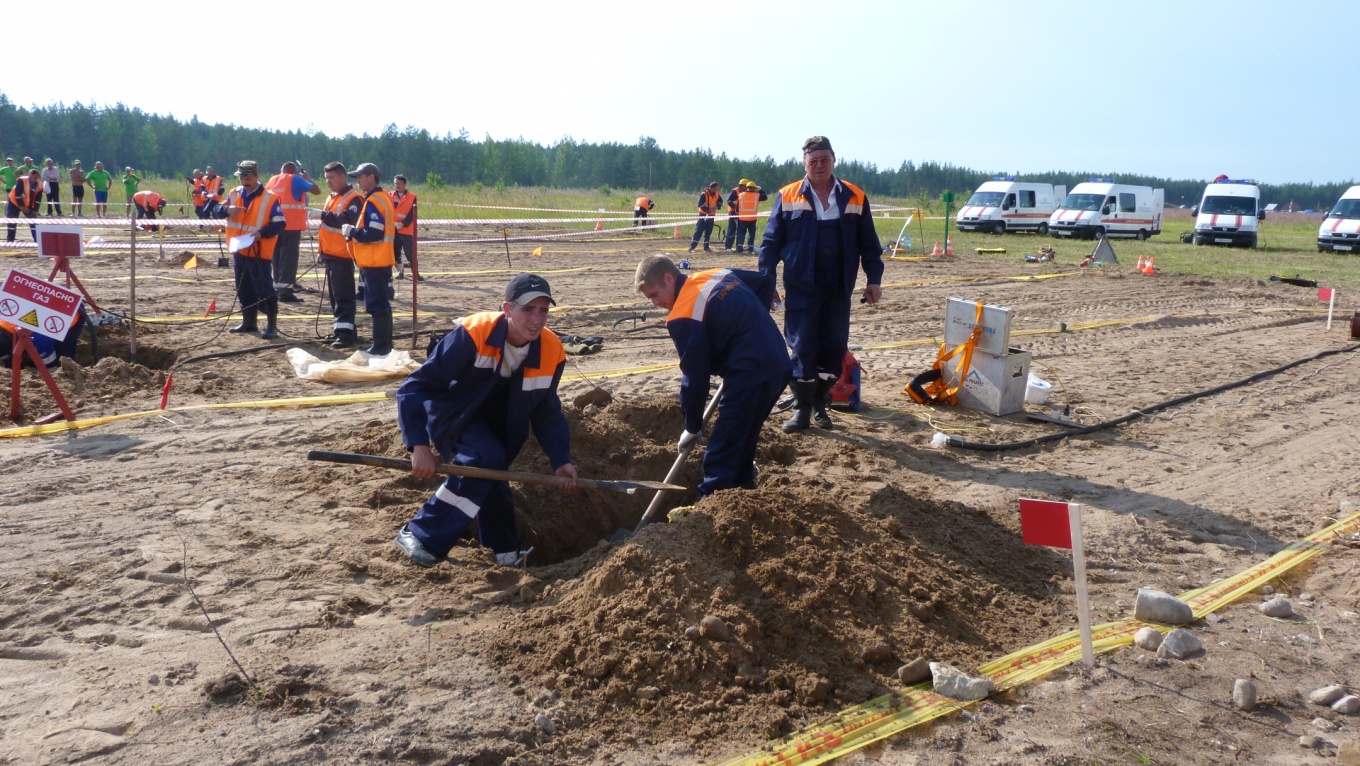 Конкурс: «Ликвидация аварий на наружном газопроводе» 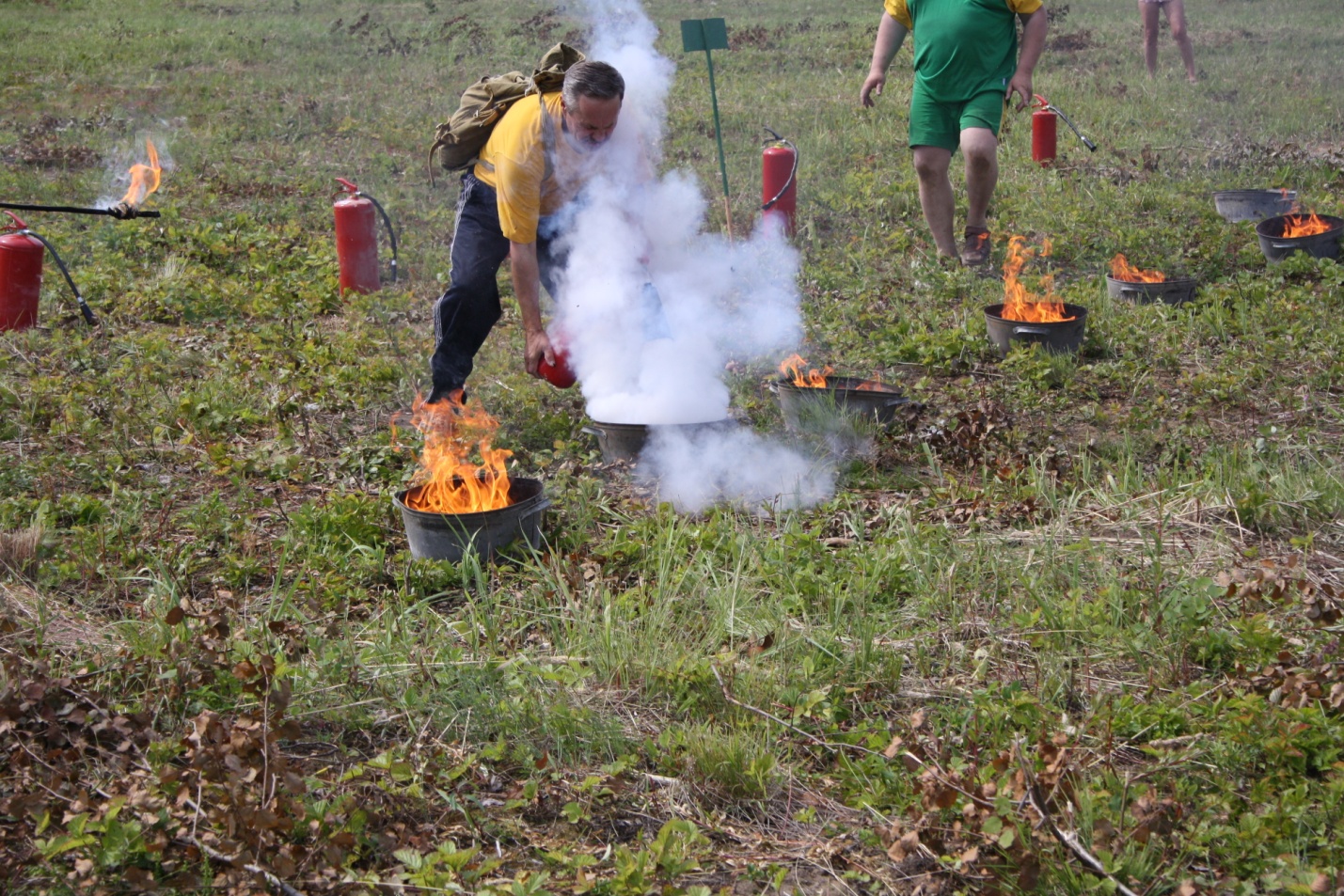 Один из этапов эстафеты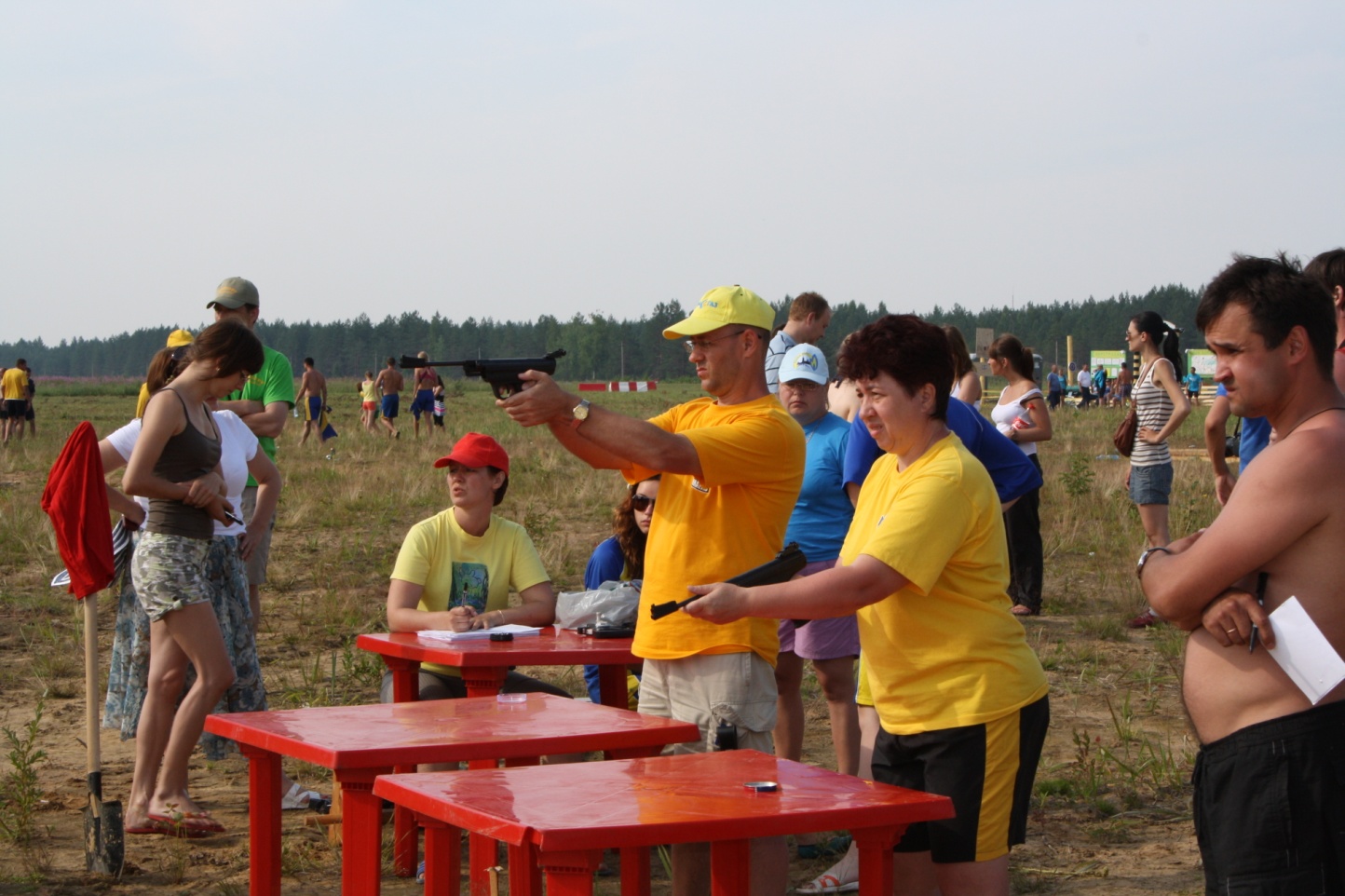 Соревнования по стрельбе 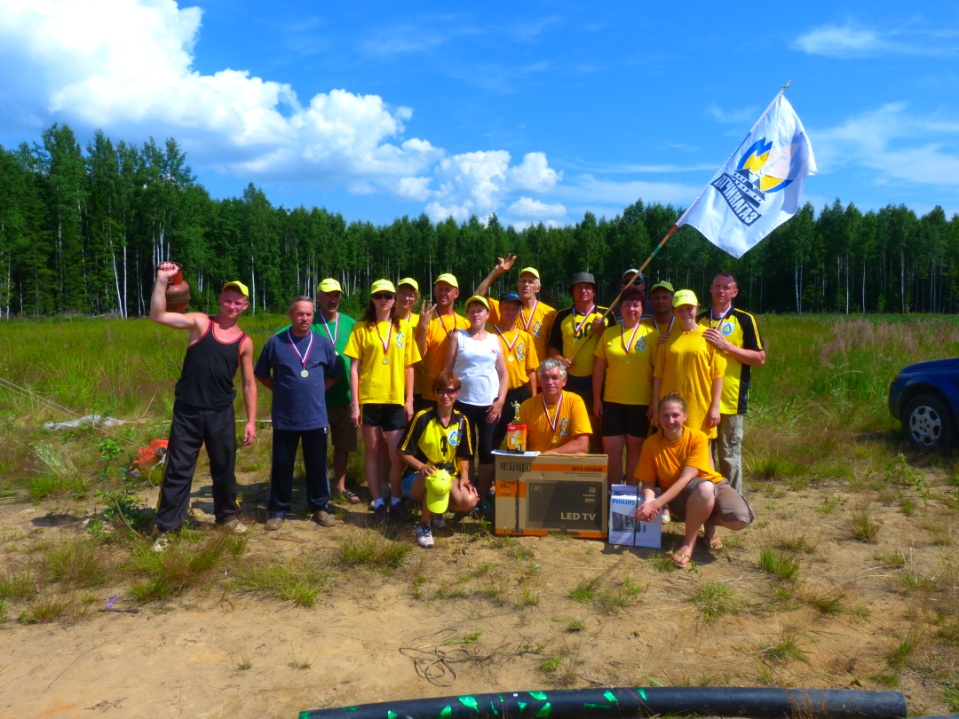 Заслуженные награды	